Formularz Podatnika (sporządzają tylko podatnicy VAT) - załącznik nr 2Oświadczenie podatnika VATW związku z art. 106e pkt 1 ustaw z dnia 11 marca 2004 r. o podatku od towarów i usług (t.j. Dz.U.2016.710 ze zm.) oświadczamy, że jako podatnicy podatku VATNIP: REGON: PESEL:jesteśmy uprawnieni do otrzymywania FAKTUR VAT, a tym samym upoważniamy Sprzedającego do wystawiania FAKTUR VAT bez konieczności składania na nich naszego podpisu. dnia   roku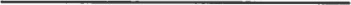 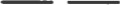                                                                                       (podpis Oferenta)